Муниципальное бюджетное общеобразовательное учреждениесредняя общеобразовательная школа №34Внеклассное мероприятие на тему:«Спортивный калейдоскоп»для 7-х и 6-х классовПодготовил: учитель ОБЖ Микляев А.А.г. Старая Купавна2016 годАннотация:Внеклассное мероприятие для учащихся 6-7 классов в форме интеллектуально-познавательной игры. Цель: пропаганда здорового образа жизни. Задачи: расширять знания воспитанников о видах спорта; развивать кругозор, любознательность, смекалку, внимательность; воспитывать инициативность, активность, умение общаться, согласовывать свои действия, поддерживать и помогать друг друга.Возможности игры: стимулирует общение детей; способствует созданию дружеских отношений на основе общих интересов к спорту.Цель:- пропаганда здорового образа жизни.Задачи:- расширять знания воспитанников о видах спорта, повысить интерес к спорту;- развивать кругозор, любознательность, смекалку, внимательность;-  воспитывать инициативность, активность, умение общаться, согласовывать свои действия, поддерживать и помогать друг другу.Оборудование:- карточки с цифрами 1-6 (2 комплекта)- карточки с заданиями «Известные спортсмены» (2 комплекта)- кроссворд-головоломка «Будь внимательным»- листы, ручкиХод мероприятияВедущий: Здравствуйте, ребята. Я предлагаю вам принять участие в интеллектуально-познавательной игре «Спортивный калейдоскоп». Как вы догадались, соревнования у нас будут не спортивные, а интеллектуальные.В своей «Оде спорту» основатель современного олимпийского движения француз Пьер де Кубертен НАПИСАЛ:О спорт! Ты – мир!Ты устанавливаешь хорошие, добрые, дружественные отношения между народами.Ты – согласие.Ты сближаешь людей, жаждущих единства.Ты источник благородного, мирного, дружеского соревнования.Ты собираешь молодость – наше будущее, нашу надежду – под свои мирные знамена.О спорт! Ты - мир!Каждый в спорте черпает что-то свое. Для одних это яркое и красочное зрелище, захватывающий спектакль, для других – средство общения, физического совершенствования и укрепления здоровья, третьи избирают спорт своей профессией, делом жизни.И хотя соревнования у нас будут носить интеллектуальный характер, но вам также как и спортсменам понадобятся настойчивость, воля к победе, умение согласовывать свои действия с действиями команды.В игре принимают участие две команды, которых я попрошу сейчас представиться:Команда «__________________»Команда «__________________»1 задание «Разминка»Я зачитываю определение, а команды, посовещавшись, записывают ответы на листе бумаги. За каждый правильный ответ  - 1 балл.1. В этом виде спорта выполняют различные акробатические упражнения на спортивных снарядах. (Гимнастика)2. Самый старый вид спорта, в котором победителем становится тот, кто первым пересечет финишную черту. (Бег)3. В этом виде спорта спортсмен, находясь на волнах, стоит на доске и управляет ею. (Сёрфинг)4. Спортивное восхождение на гору. (Альпинизм)5. Спортивная командная игра на ледовом или травяном поле, в которой мяч или шайба специальными клюшками забивается в ворота противника. (Хоккей)6. Спортивная командная игра с мячом и битой, напоминающая русскую лапту. (Бейсбол)7. Спортивный поход или экскурсия по определенному маршруту. (Туризм)8. В этой игре спортсмены с ракетками в руках перемещаются по корту, стараясь забить мяч противнику; самое престижное соревнование в этом виде спорта - Уимблдонский турнир. (Теннис)9. Игра с мячом, в которой необходимо перебросить мяч через сетку на сторону противника так, чтобы он коснулся земли. (Волейбол)10. В этой игре необходимо выбить битой как можно большее количество фигур. (Городки)2 задание «Виды спорта»Перед вами виды спорта:1. Спидвей.2. Бобслей.3. Биатлон4. Гандбол5. Регби6. ДайвингЯ зачитываю определение, команды советуются и поднимают карточку с номером ответа.1. Игра в ручной мяч, в которой две команды по семь игроков стараются руками забросить мяч в ворота друг друга (Гандбол)2. Гонки на мотоциклах по мотодрому. (Спидвей.)3. Скоростной спуск с ледяных гор на специальных санях. (Бобслей)4. Ныряние и плавание под водой с аквалангом. (Дайвинг.)5.  Гонки на лыжах со стрельбой из винтовки. (Биатлон.)6. Спортивная командная игра с овальным мячом, который игроки, передавая друг другу руками и ногами, стараются приземлить в зачетном поле у ворот соперника или забить в его ворота. (Регби.)3 задание «Найди отличия»Задание: вам предлагаются картинки, за 1 минуту вам необходимо найти все отличия. (на рисунке 7 отличий)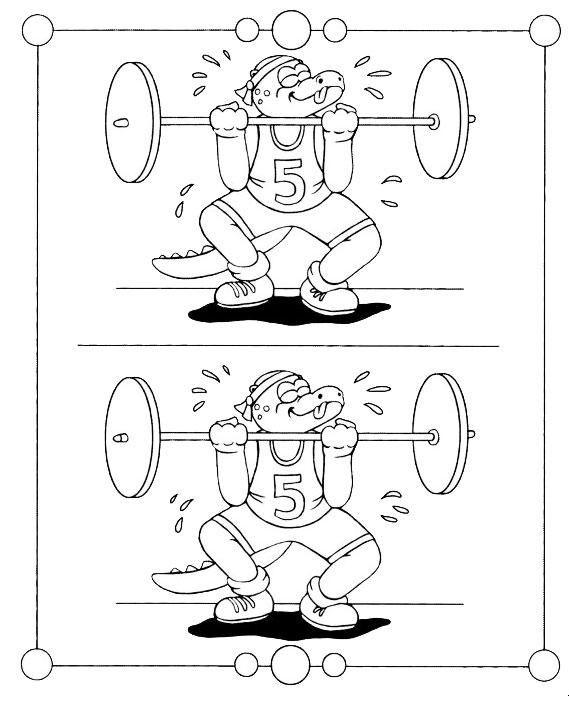 4 задание «Спортивный инвентарь и снаряжение»Задание: командам по очереди зачитываются вопросы. Если ответ верный, команде присуждается 1 балл, если нет, то 1 балл отнимается.1. Он может быть сделан из резины или пробки, сплетен из ниток, обшит кожей. Его можно бросать, передавать, вести в любом направлении. (Мяч)2. Они помогают спортсмену плыть быстрее. (Ласты)3. Он защищает голову спортсмена. (Шлем)4. Прибор, с помощью которого человек может дышать под водой. (Акваланг)5. Они защищают колени спортсмена при падении или столкновении. (Наколенники)6. Длинная палка, которой спортсмен забивает шары в бильярде. (Кий)7. Стальной стержень, с двух сторон которого надеваются стальные диски. (Штанга)8. Мягкие матрасы, на которые падают спортсмены после выполнения прыжка.(Маты)9. Короткие деревянные палки, которые во время игры сбивают битой. (Городки)10. Их используют при игре в боулинг. (Кегли)11. Через нее кидают мяч в волейболе. (Сетка)12. Она защищает глаза спортсмена от воды. (Маска)13. Деревянная палка с загнутым концом, которой бьют по шайбе. (Клюшка)14. Он сделан из пробки, имеет легкий ажурный венец; его используют при игре в бадминтон. (Волан)15. Их защищает вратарь. (Ворота)16. Ею отбивают воланы и мячи. (Ракетка)17. Они находятся на подошве, чтобы обувь не скользила. (Шипы)18. На ней плавают с парусом в виндсёрфинге. (Доска)19. Толстая палка, которой отбивают мячики. (Бита)20. Летний вариант коньков. (Ролики)5 задание «Угадай – ка»Задание: с помощью мимики и жестов показать следующие виды спорта, а команды должны угадать.ФИГУРНОЕ КАТАНИЕ,  САМБО, ШАХМАТЫ, ДАРТС6 задание «Известные спортсмены»Команды получают одинаковые карточки с заданием. На карточках даны имена известных спортсменов и виды спорта. Задание - найти соответствие между спортсменом и видом спорта. Количество баллов, присуждаемых в этом конкурсе, равняется количеству правильных ответов.Алина Кабаева                 теннисВладимир Кличко            прыжки с шестомАндрей Аршавин               бодибилдингЮлия Чепалова                боксЕвгений Плющенко          фигурное катаниеАрнольд Шварцнеггер    гимнастикаЕлена Исинбаева             футболМарат Сафин                     лыжи7 задание «Будь внимательным»Найди название 9 видов спорта, а из оставшихся букв составь слово.(Ответы: сноубординг, боулинг, борьба, фехтование, бильярд, карате, бокс, самбо, бег  -  СПОРТ)Подведение итогов, награждение.Ведущий: Вот и закончилась наша игра. Давайте подведём ее итоги. Обе команды выступили отлично. Но победила сегодня команда ___________________.В заключении я хочу вам напомнить: Здоровье – неоценимое счастье в жизни любого человека. Каждому из нас присуще желание быть сильным и здоровым, сохранить как можно дольше подвижность, бодрость, энергию и достичь долголетия. А помочь в этом поможет СПОРТ.Будь спортивным и здоровым…Будь спортивным и здоровым!Спортивным быть теперь вновь модно!Со  спортом много ты поймёшь:Спорт – и здоровье без таблеток,Спорт – и веселье без забот.С друзьями спортом заниматься,Поверь, реально круглый год!Мороз – коньки ты одеваешь,Затем  на лыжи уж встаёшь!Попробуй делать каждый деньЗарядку утром! Будет леньВначале, но привыкнешь скоро…Здоровым станешь – это клёво! (Агния Жаброва)СНОУБОРДИНГТГБУОПСТОРЯЬББЕОЛБАБХВОРЛИБМКИНГЬЕАЕДРАОАСБОРФНИКАТЕС